В марте месяце в детском саду состоялся педагогический советпо теме: ««Системный подход к здоровью – основа формирования всесторонне развитой личности» (Реализация образовательной области «Физическое развитие»)Наши педагоги  представили материалами  из опыта работы по здоровьесберегающим технологиям  в  разных формах: Представили материалы в форме презентаций: Меркульева О.В. - «Криомассаж,  как метод закаливания детей в детском саду»,  Кадырова В.Н. – «Песочная терапия как форма здоровьесбережения  дошкольников», Пустынская В.А. - «Здоровьесберегающие технологии на занятиях по изобразительной деятельности «Веселая палитра», Чикотеева Г.Г. – «Закаливание детей на воздухе и в группе», Новопашина Т.П. провела мастер –класс  по проекту здоровьесберегающие технологии: «Самомассаж с нестандартным оборудованием», Устюгова О.А.. показала видеофильм «Система работы в группе с детьми среднего дошкольного возраста по формированию навыков здорового образа жизни»,  Кутузова А.А. представила материалы в форме сообщения с демонстрацией фотоматериалов, Бердышева Н.Д. музыкальный руководитель, выступила с сообщением «Здоровьесберегающие технологии в музыкальной деятельности детей», с использованием приемов релаксации. 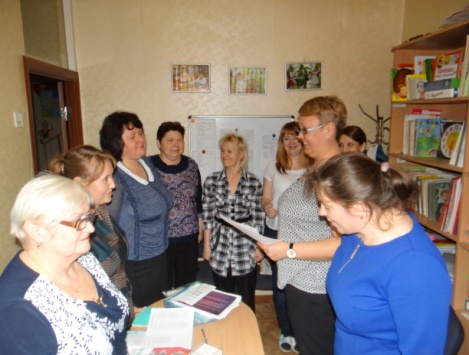 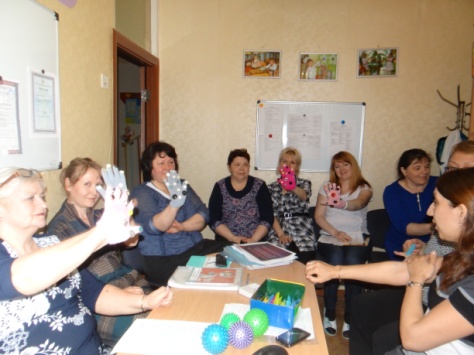 Были приняты решения:1. Привлекать родителей воспитанников к участию в совместных мероприятиях по физической культуре (спортивные праздники, досуги). Ввести в практику работы такую форму, как родительский клуб. Срок: постоянно Ответственные: педагоги групп, инструктор по физической культуре2. Систематизировать совместную работу с родителями по организации здорового образа жизни, по закаливанию детского организма. Срок: в течение 2016-2017 учебного года ответственный ст. воспитатель. 3. Продолжить работу по ведению в группах уголков здоровья и безопасности. В которых отражать информацию о здоровом образе жизни, о закаливании детского организма, о показателях физического развития детей. 4. Создание нестандартного оборудования для физкультурно-оздоровительных занятий в группах. Включить эту работу в календарный план. Срок: постоянно.   